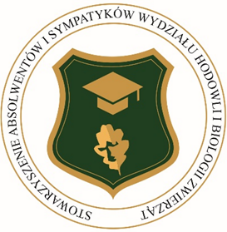 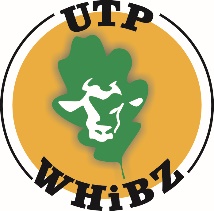 ZGŁOSZENIE UCZESTNICTWA W MIĘDZYNARODOWEJ KONFERENCJI „Jakość tusz i mięsa zwierząt gospodarskich”08-09.11.2018 r.Hotel Focus Premium Pod OrłemZgłaszam pracę pt.: Dane do wystawienia faktury: Nazwa: Dokładny adres: NIP:WPŁATY ZA UCZESTNICTWO NALEŻY KIEROWAĆ NA KONTO Stowarzyszenia Absolwentów 
i Sympatyków  WHiBZ (nr konta 77 1140 2004 0000 3602 7651 3867 mBank S.A.) do dnia 15.09.2018 roku. Z dopiskiem: KONFRENCJA „Jakość tusz i mięsa zwierząt gospodarskich”Imię:Nazwisko:Ulica:Numer:Kod pocztowy:Miejscowość:E-mail:Telefon:Tytuł/stopień naukowy:Jednostka: